Max MustermannMusterstraße 3807384 MusterstadtMusterunternehmenFrau Gisela MüllerMusterstraße 1589321 MusterstadtMusterstadt, 1. August 2023Antrag auf unbezahlten Urlaub vom 01.10.2023 bis 15.10.2023Sehr geehrte Frau Müller,
hiermit beantrage ich unbezahlten Urlaub für die Zeit vom 01.10.2023 bis zum 15.10.2023.In dem genannten Zeitraum möchte ich mich um meinen pflegebedürftigen Vater kümmern. Das Seniorenheim, in dem er sich normalerweise befindet, wird renoviert und er muss vorübergehend bei mir zuhause einziehen. Da er rund um die Uhr Unterstützung benötigt, kann ich ihn nicht alleine lassen. Mein Jahresurlaub ist leider schon ausgeschöpft, ich bitte Sie daher um Unterstützung in dieser Angelegenheit.Bitte teilen Sie mir bis Mitte des Monats mit, ob Sie meinem Antag auf unbezahlten Urlaub nachkommen können, damit ich weiter planen kann.Vielen Dank.Mit freundlichen Grüßen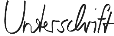 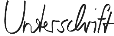 Max Mustermann